WINE AND BEVERAGE LISTOUR PHILOSOPHYInspired by our passion for food we created an equivalent wine list by carefully selecting some of the finest wines for you. Our wine list encapsulates a wide selection of wines from the Old and New-World and exclusive smaller boutique vineyards. We work closely with our suppliers and producers to offer carefully selected wines that not only deliver quality but also a sense of place and history.Our Bartenders constantly look to develop new ideas and concepts with a strong focus on using the finest ingredients in our cocktails to offer the best quality and flavours. Enjoy a pre-dinner drink, a bottle of wine with your meal or a sumptuous dessert cocktail to end a great meal… our expert team are on-hand to advise and make your experience one to remember.CONTENTSVEG Vegan Friendly BIO Biodynamic ORG Organic Vintages are subject to availability and change.FORTIFIED WINESSWEET WINESROSÉ WINEBIOORG/BIO/VEGSPIRITSSPIRITS/BEERS/COFFEE/TEASPARKLING WINESCHAMPAGNEVINTAGE€Veuve Clicquot Yellow LabelNV98Louis Roederer Brut PremierNV105Louis Roederer Brut Vintage2014145Veuve Clicquot Vintage2012165CAVACava, Brut, Catalunya, SpainNV60ROSÉLouis Roederer Vintage2013135BIOVeuve ClicquotNV165PRESTIGE CUVÉE“La Grande Dame”, Veuve Clicquot2008380“Cristal”, Louis Roederer20133951500MLLouis Roederer, Brut PremierNV170PROSECCOSerena, Prosecco Spumante DOC, Valdobbiadene, ItalyNV45SPARKLING ROSÉSanta Margherita, Rosato Spumante, Venezia, DOCNV55BY THE GLASS 70MLFino Sherry, Fernando de Castilla , DO Jerez, SpainNV7Medium Sherry, Fernando de Castilla, DO Jerez, SpainNV7LBV Port, Ramos Pinto, Douro, Portugal20158P.X., Hidalgo, DO, Jerez SpainNV8.5Muscat de Beaumes de Venise, M. Chapoutier, Southern Rhone, France20178.510 Years Old Tawny Port, Ramos Pinto, Douro, PortugalNV920 Years Old Tawny Port, Ramos Pinto, Douro, PortugalNV12.5BY THE GLASS 70MLRiesling Late Harvest, Epitome, Longview, Adelaide Hills, Australia20187.5Castelnau de Suduiraut, Sauternes, Bordeaux, France20139.5Tokaji Aszú 5 Puttonyos, Disznóko, Hungary201014CHARDONNAYVINTAGE€ARGENTINACatena Alta, Mendoza201965AUSTRALIADomaine Naturaliste, Discovery, Margaret River, Western Australia201755BIOFRANCEChateau de Pennautier, IGP Pays d’Oc201939Domaine de La Bretonnière, IGP Loire Valley201943Mâcon-Davayé, Domaine de la Croix Senaillet, Mâconnais, Burgundy201855Chablis AC, Louis Jadot, Burgundy202062Pouilly-Fuissé, Louis Jadot, Burgundy202078Chablis 1er Cru, “Fourchaume”, Louis Jadot, Burgundy201885Saint-Aubin 1er Cru, “Les Castets”, Domaine T. Morey, Côte de Beaune, Burgundy2017118Chassagne-Montrachet, Louis Jadot, Côte de Beaune, Burgundy2018125NEW ZEALANDWalnut Block, Nutcracker201865ORG/BIOSOUTH AFRICABoschendal, Western Cape201944USACambria, Santa Maria Valley, California201774SAUVIGNON BLANCFRANCEPouilly Fumé, Marquis De Goulaine, Central Loire Valley201860Sancerre “Les Pierrier”, Domaine Thomas Central Loire Valley201860NEW ZEALANDGoldwater, Marlborough202044Tiki, Marlborough202046Cloudy Bay, Marlborough202075PINOT GRIGIOITALYOynos, Sicily IGT202035BIOSanta Margherita, Valdadige, Veneto201944ALBARIÑOVINTAGE€SPAINPaco & Lola, No. 12, D.O., Rías Baixas ( Off Dry)202039Torroxal, D.O. Rias Baixas202048Pazo Barrantes, D.O. Rias Baixas, 1500 ML2018119RIESLINGFRANCERiesling ‘Les Princes Abbés’, Domaines Schlumberger, Alsace201661BIOGERMANYPeter & Peter, Mosel-Saar-Ruwer201837OTHER VARIETALSAUSTRIAGrüner Veltliner, Terrasen Smaragd, Domane Wachau Federspiel, Wachau202047VEGFRANCEViognier, Reserve de l’Aube, VDP D’oc202032Picpoul de Pinet, Lorgeril Les Mouettes, Languedoc201939Gewürztraminer, Dopff and Irion, Alsace201648ITALYTrebbiano di Lugana, Tommasi, “Le Fornaci”, Lake Garda202045Cortese, Gavi, DOCG, Pio Cesare, Piemonte201965PORTUGALRabigato/Viosinho/Arinto, Duas Quintas, Ramos Pinto, D.O. Douro201849SPAINGodello, Tempestad, Valdeorras, Spain201450FRANCECôte des Roses, Gérard Bertrand, Languedoc201752BIOWhispering Angel by Château D'esclans, Côtes du Provence202066SOUTH AFRICA‘The Rose Garden’, Merlot/Pinotage, Boschendal202042CABERNET SAUVIGNONVINTAGE€AUSTRALIADomaine Naturaliste, Discovery, Margaret River, Western Australia201855BIOUSAThree Thieves, Bieler, Gott, Scommes, California201845Joel Gott, 815, California201775Kendall Jackson, Vitner’s Reserve, Sonoma County, California201888Silver Oak, Alexander Valley, California2014195SOUTH AFRICAFranschhoek Cellars, Franschhoek Valley201935NEBBIOLOITALYBarolo DOCG, Pio Cesare, Piedmont2017120Barolo DOCG, “Unoperuno” Elio Altare, Piedmont2015590Barolo DOCG, Pio Cesare, Piedmont, 1500 ML2017250SYRAHAUSTRALIA“Hen’s Teeth”, Longview, Adelaide Hills201742Yalumba, Barossa Valley201765VEGFRANCECrozes Hermitage, Phillipe et Vincent Jaboulet, Northern Rhône Valley201863USAChateau St. Michelle, Columbia Valley, Washington State201754MALBECARGENTINATerrazas, Mendoza201858“La Mascota”, Mendoza201960Catena Zapata, Argentino, Mendoza2011165FRANCEHilario, Vin De Pays D'oc201940TEMPRANILLOVINTAGE€SPAINMarques Del Silvo, Crianza, Rioja201742‘Finca Resalso’, Bodegas Emilio Moro, Ribera del Duero201942Marques De Murrieta, Reserva, Rioja201662SANGIOVESEITALYChianti Classico Riserva DOCG, Ricasoli Tuscany201768Ingredienti: UVA, Natural Wine, Tuscany IGT201772ORGBrunello di Montalcino DOCG, Scopone, Tuscany2013110Chianti Classico DOCG Riserva, Barone Ricasoli, Tuscany, 1500 ML2019130PINOT NOIRFRANCEBouchard Aîné et Fils, Vins De France202037Bourgogne Pinot Noir, Louis Jadot, Burgundy201965Chorey-les-Beaune, “Tue Boeuf”, Domaine Francoise Andre, Côte de Beaune201489Givry 1er Cru, Domaine Vincent Lumpp, Côte Chalonnaise, Burgundy201698NEW ZEALANDOpawa, Marlborough201760VEG/BIOCloudy Bay, Marlborough201995TASMANIADalrymple Estate, Pipers River201790OTHER VARIETALSFRANCEGamay, Fleurie, Louis Jadot, Beaujolais202048ITALYMontepulciano d’Abruzzo, Colimoro, Abruzzo201938Aglianico del Vulture DOC, Peternoster, Basilicata201752Barbera d’Alba DOC, Pio Cesare, Piedmont201969USAZinfandel, Ménages a Trois, Lodi, California201848Zinfandel, Kendall Jackson, Vitner’s Reserve, Mendocino County, California201869GRENACHE BLENDVINTAGE€FRANCECôtes du Rhône “Esprit Barville” Domaine Brotte, Southern Rhône201839Châteauneuf-du-Pape, “Les Hauts de Barville” Domaine Brotte, Southern Rhône201799Vacqueyras, “Azalaïs”, Domaine le Sang des Cailloux, 1500 ML2017145BIOSPAINTerra Alta, “Cupatge” Herència Altés201639ITALYITALYValpolicella Classico Superiore,“Rafael”, Tommasi, DOC, Veneto201849Amarone della Valpolicella Classico, Tommasi DOCG, Veneto2016110TRINCADEIRA/ARAGONEZPORTUGALRotas de Portugal, Alentejo201834TOURIGA NACIONAL/FRANCAPORTUGALDuas Quintas, Ramos Pinto, Douro201848SOMMELIER RECOMMANDATIONWHITE WINEChardonnay, Walnut Block, Nutcracker, Marlborough. New Zealand	201765ORG/BIORiesling ‘Les Princes Abbés’, Domaines Schlumberger, Alsace, France	201661BIOCatena Alta, Chardonnay, Mendoza, Argentina	201965Pouilly-Fuissé, Louis Jadot, Mâconnais, Burgundy, France	202078RED WINEDomaine Naturaliste, Cabernet Sauvignon, Discovery, Margaret River, Western Australia 201855BIOBourgogne Pinot Noir, Domaine Frederic Magnien, Burgundy, France	201965“La Mascota”, Malbec, Mendoza	201960Chorey-les-Beaune, “Tue Boeuf”, Francoise Andre, Côte de Beaune, France	201489CHAMPAGNE	VINTAGEGLASSBOTTLEVeuve Clicquot, Yellow Label, Brut	NV18.598PROSECCOTerra Serena Prosecco Spumante ‘Extra Dry’, Veneto, Italy	NV1045WHITE WINESViognier/Sauvignon Blanc, Reserve de l’Aube, Vin de Pays d’Oc, France	20208.532Pinot Grigio, Oynos, Sicily, Italy	                                                                            2020       9       35Chardonnay, Chateau de Pennautier, VDP D’oc, France	20199.539Sauvignon Blanc, Goldwater, Marlborough, New Zealand	20201145Grüner Veltliner, Domane Wachau Federspiel, Wachau, Austria 	201911.547Albariño, Torroxal, D.O. Rias Baixas, Spain	202011.548Chardonnay, Domaine Naturaliste, Discovery, Margaret River, Western Australia	201712.555Sancerre “Les Pierrier”, Domaine Thomas Central Loire Valley	20201460Chardonnay, Chablis AC, Louis Jadot, Burgundy, France	202014.562Chardonnay, Pouilly-Fuissé, Louis Jadot, Mâconnais, Burgundy, France	20201878ROSÉ WINESBoschendal ‘The Rose Garden’, Merlot Pinotage	202010.542RED WINESSyrah/Merlot, Reserve de l’Aube, Vin de Pays d’Oc, France 	                               2019     8.5      32Pinot Noir, Bouchard Aîné et Fils, vin de France	2020 937Grenache/Syrah, Côtes du Rhône, Domaine Barville, Rhône Valley, France	2017      9.539Shiraz, “Hen’s Teeth”, Fairview, Adelaide Hills, Australia	2017    1042Corvina/Rondinella/Molinara, Valpolicella “Rafael” Tommassi, Veneto, Italy	2018       1249Malbec, La Mascota, Mendoza, Argentina	2019      1560Tempranillo, Marques De Murrieta, Reserva, Rioja, Spain	201615.562Cabernet Franc/Merlot, Chateau Pezat, Bordeaux Superieur, France 	2016    1667Zinfandel, Kendall Jackson, Vitner’s Reserve, Mendocino County, California, USA	20181669Sangiovese, Ingredienti: UVA, Natural Wine, Tuscany IGT	2018    1772Cabernet Sauvignon, 815, Joel Gott, California, USA	2017     1875Corvina/Rondinella/Molinara, Amarone della Valpolicella Classico, Veneto, Italy	2016     25110Aperitif€Victoria 2.0   12                                                                                                                                                                                                                                                                                                                                                                                                                                                                                                                                                                                                                                                                                                                                                                                                                                                                                                                                                                                                                                                                                                                                                                                                                                                                                                                                                                                                                                                                                                                                                                                                                                                                                                                                                                                                                                                                                                                                                                                                                                                                                                                                                                                                                                                                                                                                                                                                                                                                                                                                                                                                                                                                                                                                                                                                                                                                                                                                                                                                                                                                                                                                                                                                                                                                                                                                                                                                                                                                                                                                                                                                                                                                                                                                                                                                                                                                                                                                                                                                                                                                                                                                                                                                                                                                                                                                                                                                                                                                                                                                                                                                                                                                                                                                                                                                                                                                                                                                                                                                                                                                                                                                                                                                                                                                                                                                                                                                                                                                                                                                                                                                                                                                                                                                                                                                                                                                                                                                                                                                                                                                                                                                                                                                                                                                                                                                                                                                                                                                                                                                                                                                                                                                                                                                                                                                                                                                                                                                                                                                                                                                                                                                                                                                                                                                                                                                                                                                                                                                                                                                                                                                                                                                                                                                                                                                                                                                                                                                                                                                                                                                                                                                                                                                                                                                                                                                                                                                                                                                                                                                                                                                                                                                                                                                                                                                                                                                                                                                                                                                                                                                                                                                                                                                                                                                                                                                                                                                                                                                                                                                                                                                                                                                                                                                                                                                                                                                                                                                                                                                                                                                                                                                                                                                                                                                                                                                                                                                                                                                                                                                                                                                                                                                                                                                                                                                                                                                                                                                                                                                                                                                                                                                                                                                                                                                                                                                                                                                                                                                                                                                                                                                                                                                                                                                                                                                                                                                                                                                                                                                                                                                                                                                                                                                                                                                                                                                                                                                                                                                                                                                                                                                                                                                                                                                                                                                                                                                                                                                                                                                                                                                                                                                                                                                                                                                                                                                                                                                                                                                                                                                                                                                                                                                                                                                                                                                                                                                                                                                                                                                                                                                                                                                                                                                                                                                                                                                                                                                                                                                                                                                                                                                                                                                                                                                                                                                                                                                                                                                                                                                                                                                                                                                                                                                                                                                                                                                                                                                                                                                                                                                                                                                                                                                                                                                                                                                                                                                                                                                                                                                                                                                                                                                                                                                                                                                                                                                                                                                                                                                                                                                                                                                                                                                                                                                                                                                                                                                                                                                                                                                                                                                                                                                                                                                                                                                                                                                                                                                                                                                                                                                                                                                                                                                                                                                                                                                                                                                                                                                                                                                                                                                                                                                                                                                                                                                                                                                                                                                                                                                                                                                                                                                                                                                                                                                                                                                                                                                                                                                                                                                                                                                                                                                                                                                                                                                                                                                                                                                                                                                                                                                                                                                                                                                                                                                                                                                                                                                                                                                                                                                                                                                                                                                                                                                                                                                                                                                                                                                                                                                                                                                                                                                                                                                                                                                                                                                                                                                                                                                                                                                                                                                                                                                                                                                                                                                                                                                                                                                                                                                                                                                                                                                                                                                                                                                                                                                                                                                                                                                                                                                                                                                                                                                                                                                                                                                                                                                                                                                                                                                                                                                                                                                                                                                                                                                                                                                                                                                                                                                                                                                                                                                                                                                                                                                                                                                                                                                                                                                                                                                                                                                                                                                                                                                                                                                                                                                                                                                                                                                                                                                                                                                                                                                                                                                                                                                                                                                                                                                                                                                                                                                                                                                                                                                                                                                                                                                                                                                                                                                                                                                                                                                                                                                                                                                                                                                                                                                                                                                                                                                                                                                                                                                                                                                                                                                                                                                                                                                                                                                                                                                                                                                                                                                                                                                                                                                                                                                                                                                                                                                                                                                                                                                                                                                                                                                                                                                                                                                                                                                                                                                                                                                                                                                                                                                                                                                                                                                                                                                                                                                                                                                                                                                                                                                                                                                                                                                                                                                                                                                                                                                                                                                                                                                                                                                                                                                                                                                                                                                                                                                                                                                                                                                                                                                                                                                                                                                                                                                                                                                                                                                                                                                                                                                                                                                                                                                                                                                                                                                                                                                                                                                                                                                                                                                                                                                                                                                                                                                                                                                                                                                                                                                                                                                                                                                                                                                                                                                                                                                                                                                                                                                                                                                                                                                                                                                                                                                                                                                                                                                                                                                                                                                                                                                                                                                                                                                                                                                                                                                                                                                                                                                                                                                                                                                                                                                                                                                                                                                                                                                                                                                                                                                                                                                                                                                                                                                                                                                                                                                                                                                                                                                                                                                                                                                                                                                                                                                                                                                                                                                                                                                                                                                                                                                                                                                                                                                                                                                                                                                                                                                                                                                                                                                                                                                                                                                                                                                                                                                                                                                                                                                                                                                                                                                                                                                                                                                                                                                                                                                                                                                                                                                                                                                                                                                                                                                                                                                                                                                                                                                                                                                                                                                                                                                                                                                                                                                                                                                                                                                                                                                                                                                                                                                                                                                                                                                                                                                                                                                                                                                                                                                                                                                                                                                                                                                                                                                                                                                                                                                                                                                                                                                                                                                                                                                                                                                                                                                                                                                                                                                                                                                                                                                                                                                                                                                                                                                                                                                                                                                                                                                                                                                                                                                                                                                                                                                                                                                                                                                                                                                                                                                                                                                                                                                                                                                                                                                                                                                                                                                                                                                                                                                                                                                                                                                                                                                                                                                                                                                                                                                                                                                                                                                                                                                                                                                                                                                                                                                                                                                                                                                                                                                                                                                                                                                                                                                                                                                                                                                                                                                                                                                                                                                                                                                                                                                                                                                                                                                                                                                                                                                                                                                                                                                                                                                                                                                                                                                                                                                                                                                                                                                                                                                                                                                                                                                                                                                                                                                                                                                                                                                                                                                                                                                                                                                                                                                                                                                                                                                                                                                                                                                                                                                                                                                                                                                                                                                                                                                                                                                                                                                                                                                                                                                                                                                                                                                                                                                                                                                                                                                                                                                                                                                                                                                                                                                                                                                                                                                                                                                                                                                                                                                                                                                                                                                                                                                                                                                                                                                                                                                                                                                                                                                                                                                                                                                                                                                                                                                                                                                                                                                                                                                                                                                                                                                                                                                                                                                                                                                                                                                                                                                                                                                                                                                                                                                                                                                                                                                                                                                                                                                                                                                                                                                                                                                                                                                                                                                                                                                                                                                                                                                                                                                                                                                                                                                                                                                                                                                                                                                                                                                                                                                                                                                                                                                                                                                                                                                                                                                                                                                                                                                                                                                                                                                                                                                                                                                                                                                                                                                                                                                                                                                                                                                                                                                                                                                                                                                                                                                                                                                                                                                                                                                                                                                                                                                                                                                                                                                                                                                                                                                                                                                                                                                                                                                                                                                                                                                                                                                                                                                                                                                                                                                                                                                                                                                                                                                                                                                                                                                                                                                                                                                                                                                                                                                                                                                                                                                                                                                                                                                                                                                                                                                                                                                                                                                                                                                                                                                                                                                                                                                                                                                                                                                                                                                                                                                                                                                                                                                                                                                                                                                                                                                                                                                                                                                                                                                                                                                                                                                                                                                                                                                                                                                                                                                                                                                                                                                                                                                                                                                                                                                                                                                                                                                                                                                                                                                                                                                                                                                                                                                                                                                                                                                                                                                                                                                                                                                                                                                                                                                                                                                                                                                                                                                                                                                                                                                                                                                                                                                                                                                                                                                                                                                                                                                                                                                                                                                                                                                                                                                                                                                                                                                                                                                                                                                                                                                                                                                                                                                                                                                                                                                                                                                                                                                                                                                                                                                                                                                                                                                                                                                                                                                                                                                                                                                                                                                                                                                                                                                                                                                                                                                                                                                                                                                                                                                                                                                                                                                                                                                                                                                                                                                                                                                                                                                                                                                                                                                                                                                                                                                                                                                                                                                                                                                                                                                                                                                                                                                                                                                                                                                                                                                                                                                                                                                                                                                                                                                                                                                                                                                                                                                                                                                                                                                                                                                                                                                                                                                                                                                                                                                                                                                                                                                                                                                                                                                                                                                                                                                                                                                                                                                                                                                                                                                                                                                                                                                                                                                                                                                                                                                                                                                                                                                                                                                                                                                                                                                                                                                                                                                                                                                                                                                                                                                                                                                                                                                                                                                                                                                                                                                                                                                                                                                                                                                                                                                                                                                                                                                                                                                                                                                                                                                                                                                                                                                                                                                                                                                                                                                                                                                                                                                                                                                                                                                                                                                                                                                                                                                                                                                                                                                                                                                                                                                                                                                                                                                                                                                                                                                                                                                                                                                                                                                                                                                                                                                                                                                                                                                                                                                                                                                                                                                                                                                                                                                                                                                                                                                                                                                                                                                                                                                                                                                                                                                                                                                                                                                                                                                                                                                                                                                                                                                                                                                                                                                                                                                                                                                                                                                                                                                                                                                                                                                                                                                                                                                                                                                                                                                                                                                                                                                                                                                                                                                                                                                                                                                                                                                                                                                                                                                                                                                                                                                                                                                                                                                                                                                                                                                                                                                                                                                                                                                                                                                                                                                                                                                                                                                                                                                                                                                                                                                                                                                                                                                                                                                                                                                                                                                                                                                                                                                                                                                                                                                                                                                                                                                                                                                                                                                                                                                                                                                                                                                                                                                                                                                                                                                                                                                                                                                                                                                                                                                                                                                                                                                                                                                                                                                                                                                                                                                                                                                                                                                                                                                                                                                                                                                                                                                                                                                                                                                                                                                                                                                                                                                                                                                                                                                                                                                                                                                                                                                                                                                                                                                                                                                                                                                                                                                                                                                                                                                                                                                                                                                                                                                                                                                                                                                                                                                                                                                                                                                                                                                                                                                                                                                                                                                                                                                                                                                                                                                                                                                                                                                                                                                                                                                                                                                                                                                                                                                                                                                                                                                                                                                                                                                                                                                                                                                                                                                                                                                                                                                                                                                                                                                                                                                                                                                                                                                                                                                                                                                                                                                                                                                                                                                                                                                                                                                                                                                                                                                                                                                                                                                                                                                                                                                                                                                                                                                                                                                                                                                                                                                                                                                                                                                                                                                                                                                                                                                                                                                                                                                                                                                                                                                                                                                                                                                                                                                                                                                                                                                                                                                                                                                                                                                                                                                                                                                                                                                                                                                                                                                                                                                                                                                                                                                                                                                                                                                                                                                                                                                                                                                                                                                                                                                                                                                                                                                                                                                                                                                                                                                                                                                                                                                                                                                                                                                                                                                                                                                                                                                                                                                                                                                                                                                                                                                                                                                                                                                                                                                                                                                                                                                                                                                                                                                                                                                                                                                                                                                                                                                                                                                                                                                                                                                                                                                                                                                                                                                                                                                                                                                                                                                                                                                                                                                                                                                                                                                                                                                                                                                                                                                                                                                                                                                                                                                                                                                                                                                                                                                                                                                                                                                                                                                                                                                                                                                                                                                                                                                                                                                                                                                                                                                                                                                                                                                                                                                                                                                                                                                                                                                                                                                                                                                                                                                                                                                                                                                                                                                                                                                                                                                                                                                                                                                                                                                                                                                                                                                                                                                                                                                                                                                                                                                                                                                                                                                                                                                                                                                                                                                                                                                                                                                                                                                                                                                                                                                                                                                                                                                                                                                                                                                                                                                                                                                                                                                                                                                                                                                                                                                                                                                                                                                                                                                                                                                                                                                                                                                                                                                                                                                                                                                                                                                                                                                                                                                                                                                                                                                                                                                                                                                Passion fruit, vanilla vodka, apricot liquor, peach bitters and ProseccoStrawberry “feels”  13    Strawberry, gin, Lillet rose, soda and rosemaryBellini  12    Peach or raspberry and Serena Prosecco Spumante DOCFrench 75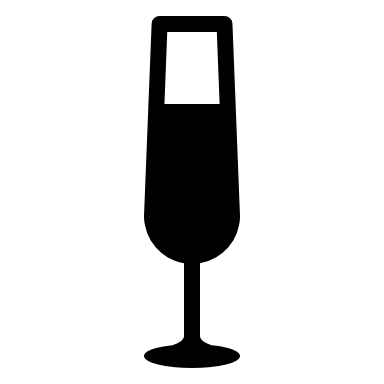 22 Lemon, gin and Veuve Clicquot brutVeuve Noire 24 Blackberries, Hennessy VS and Veuve Clicquot BrutNaked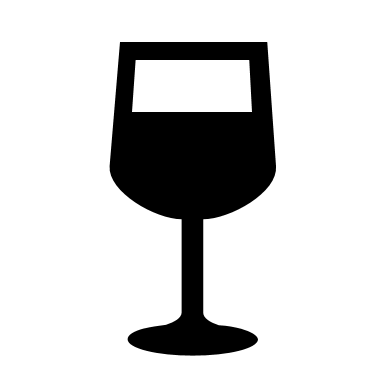 12 Green apple, gin, Fino sherry, Poitin, tonic and thymeDigestifPink is the new black  13  Blackberries, gin, lemon, Italicus and whitesKubanacan   12  Mango, white Rum, Suze, peach, citrus, ginger and mintFire and smoke  13  Bourbon, Connemara Irish whiskey, spices, muscovado sugar, bitters and orange peelDirty old town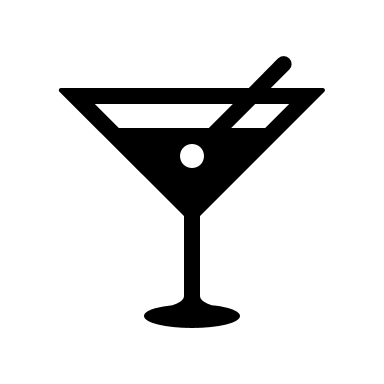 12 DWD Irish whiskey, sweet vermouth, Fernet branca, cherry, olive  juice and orange peelEspresso Martini  12  Espresso, vanilla vodka and Patron XOLemon Drop 11 Limoncello, Vodka and LemonNON- ALCOHOLIC COCKTAILSMango sensation  5.5  Mango, lemon juice, sugar and white lemonadeWhite sans-gria Elderflower, lemon juice, non-alcoholic wine and a mix of fruits 7   